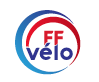 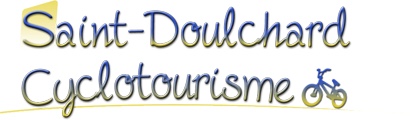 Programme  de Septembre 2020Lieu de départ des “sorties club” : 12 Avenue du Général De Gaulle  Sortie du dimanche matin    : départ à  8H00Sorties du mardi et du jeudi : départ à 14h00Mardi 01  Septembre Sortie club : départ à 14h00Circuit n°1 : 100 km pour 608 m de dénivelé            N° Openrunner : 5937083Saint-Doulchard – Rond-Point des Verdins – Rue de Malitorne - Bourges– Rue du Moulon – Rue Félix Chédin – Route de la Charité – Chaussée de Chappe (Au rond-point du magasin Carrefour, tourner à gauche) Fenestrelay – N151 – Saint-Germain du Puy – D155 – Sainte-Solange – D52 - Brécy –  D52 – Francheville – D52 - Le Nuainté – D52 – Azy (Dans le village, prendre D25 sur la droite) D25 - Les Estivaux – D25 - Asnins – D51 - Charentonnay (Dans le village, prendre D72 sur la droite) D72 - Couy (Aller tout droit) D72 – Crux – D72 - Villequiers (Prendre D12 sur la droite) D12 - Baugy –Villabon (Prendre D36 sur la gauche) D36 -  Farges en Septaine – D66 – Augy – D66 – D976 -Savigny en Septaine (Dans le centre du village, tourner à droite) VO - Osmoy – D179 - Chalusse – Soires – D179 – D976 - Bourges – Le Pont d’Auron – Boulevard Juranville - Saint-Doulchard -Circuit n°2 : 80 km pour 485 m de dénivelé              N° Openrunner : 7890507Aller identique au circuit de 100 km jusqu’à Azy, puis : Dans le village, prendre D93 sur la droite) D93 - Etrechy – D93 - Gron (A la sortie du village, prendre D205 sur la droite) D205 - Saint-Igny – D205 - Villabon (Tourner à gauche, prendre la D12 et immédiatement la D36 sur la droite direction Farges en Septaine) et retour identique au circuit de 100 km jusqu’à Saint-Doulchard -Jeudi 03 SeptembreSortie club : départ à 14h00Circuit n°1 : 114 km pour 699 m de dénivelé            N° Openrunner : 7337277Saint Doulchard – Avenue du Général de Gaulle – Route des Rivages - La Rocade – D23 - Pierrelay – D23 et D107 - La Chapelle Saint Ursin – D107 – D103 - Pissevieille – D103 – La Mort aux Anes – D103 - Saint Caprais – D103 - Chanteloup – D103 – Lunery (Tourner à droite) D27 - VO et D87 - l’Echalusse – D87 - Mareuil sur Arnon (Dans le centre du village, prendre D14 sur la gauche puis D18 sur la droite) D18 - Chezal-Benoit (A l’intersection avec la D65, tourner à droite. Faire environ 500 mètres et prendre la D65E sur la gauche) D65E et D38 - Pruniers – D925 et D68 - Saint Aubin (Faire 1 km sur la D68 et tourner à droite) D70 – Aérodrome  d’Issoudun Le Fay – D70 - Le Ségry village (Prendre D9 sur la gauche) D9 – L’Orme (Tourner à droite) D9A - Chouday – VO - Le Carroir d’Airain – VO - Saint Hilaire – D84 - Saint Ambroix – D84 (A l’intersection avec la D18, tourner à gauche) D18 - Chârost – N151 et D16 - Villeneuve sur Cher (Dans le village, prendre D35 sur la gauche) D35 (Faire 2,5 km et prendre VO sur la droite) La Lande  – VO - Fontaine Claire – D160 et D23 (à droite)  D160 - Marmignolle – D160 Marmagne – D160 - Berry Bouy – D60 Saint Doulchard -Circuit n°2 : 82 km  pour 410 m de dénivelé           N° Openrunner : 11914263 Aller identique au circuit de 114 km jusqu’à Mareuil sur Arnon, puis dans le village, prendre D18 sur la droite) D18 – Chârost (Tourner à droite) et retour identique au circuit de 114 km jusqu’à Saint Doulchard -Dimanche 06  SeptembreSortie club : départ à 08h00Circuit n° 1 : 103 km pour 1035 m de dénivelé         N° Openrunner : 7184547Saint-Doulchard – Carrefour des Verdins – Rue de Malitorne – Rue des Coulangis - Asnières les Bourges – D58 – Vasselay (A la sortie du village, tourner à droite) VO - La Breuille – VO - Saint- Georges sur Moulon (A l’étang, tourner à droite) D56 - D11– Vignoux sous les Aix – D56 – Le Bois de Vèves – D56 - Soulangis (Tourner à droite. Faire 1,5 km sur la D56 et prendre VO sur la gauche) VO – Le Roulier – Les Aix d’Angillon – D12 et C5 - Aubinges – C1 - Morogues – D46 - D185 et D44 - Humbligny (Tourner à gauche) D74 - Neuilly en Sancerre (A l’intersection avec la D22, tourner à gauche) D22 - La Borne – D22 - Henrichemont (Prendre D20 direction Achères pendant 1 km et tourner à droite) D22 - Les Loges (Aller tout droit) D22 – Abbaye de Loroy – D22 - Les Bassineries – D22 - Mery es Bois (Prendre D58 sur la gauche) D58 - Le Barangeon – D58 – Les Rousseaux – D58 - La Rose (Prendre D68 sur la droite) D68 - Bourgneuf – D68 - Vendegond (Tourner à gauche) VO – Château du Montet - Saint Eloi de Gy – D160 et D104 (Tourner à gauche) D104 – Le Vernay – D104 - Saint-Doulchard -Circuit n° 2 : 85 km pour 803 m de dénivelé            N° Openrunner: 11958683                                                                      Aller identique au circuit de 103 km jusqu’à Morogues, puis : (Prendre D59 sur la gauche) D59 – Château de Maupas (Tourner à droite) D212 et D12 Henrichemont, et retour identique au circuit de 103 km jusqu’à Saint-Doulchard -Mardi 08 Septembre Sortie club : départ à 14h00Circuit n°1 : 105,5 km pour 533 m de dénivelé         N° Openrunner : 7184584                                                   Saint-Doulchard – Avenue du Général de Gaulle – Route des Rivages - La Rocade – D23 - Pierrelay – D23 – Sainte-Thorette – D23 - Limeux – D23 - Reuilly – D27 - L’Ormeteau – D2 – La Tréchauderie – D2 - Luçay Le Libre – D2 (500 mètres après la sortie du village, prendre D16 sur la droite) D16 et D83 - Graçay (A l’intersection avec la D68, prendre rue du Gapion sur la gauche puis espace des petits fossés sur la droite.) D19 – L’Amérique (Prendre D63 sur la droite)  D63 - Dampierre en Graçay (Aller tout droit) D63 – Le petit Bois d’Olivet – D63 - Saint Hilaire de Court (Prendre D90e sur la droite) D90e – D2020 – D918B - La Noue – Avenue de Lattre de Tassigny - D27 - Chaillot – D32 - Vierzon Forges – D60 - Givry - D60 - Foëcy – D60 - Mehun sur Yèvre – D107 - Marmagne – D160  - Berry Bouy – D60 – Saint-Doulchard -Circuit n°2 : 80 km pour un dénivelé de 333 m        N° Openrunner : 7968968                                                      Aller identique au circuit de 105,5 km jusqu’à Reuilly, puis : (Dans le centre du village, prendre la rue de l’Egalité sur la droite) D165 - Chéry – D68 Maurepas – D68 et D75 - Massay – D75E et D18E - Méreau – D18E - Brinay – D27 - Quincy – D20 - Mehun sur Yèvre – D107 - Marmagne – D160  - Berry Bouy – D60 – Saint-Doulchard -Jeudi 10  SeptembreSortie club : départ à 14h00Circuit de 100 km pour 596 mètres de dénivelé	     N° Openrunner : 9906881Saint-Doulchard – Avenue du Général de Gaulle - Bourges – Boulevard de l’Avenir -  Le Val d’Auron - D106 – Plaimpied – D106 (Au niveau de la route du Colombier, tourner à droite) VO – D71 - Vorly  (Prendre D71 direction Levet, puis tourner à gauche) VO – Chailleux – Saint-Germain des Bois (Prendre D28 direction Levet pendant 100 mètres et tourner à gauche. Faire environ 2 km et tourner à gauche) VO - Celon – VO - La Foule (A l’intersection avec La D132, tourner à droite) D132 - Baranthaume (Tourner à droite) D14 – Coudron – D2144 - D3 – Saint-Loup des Chaumes – D3 (Au carrefour avec la D35, tourner à gauche. Faire environ 5 km sur la D35, puis tourner à droite) Le Prieuré d’Allichamps – VO – Bruère Allichamps (Traverser le Cher direction Farges Allichamps, puis tourner de suite à droite. Après le pont SNCF, tourner immédiatement à droite) VO – Sarru – Bigny - D145 – Côte de Crezançay sur Cher – D145 – D73 - Venesmes – D173 – Châteauneuf sur Cher (Tourner à droite. Traverser le village et prendre D35 sur la gauche) D35 – La Grande Roche – D35 – Lapan – Côte de Lapan (Faire environ 3 km sur la D35, puis tourner à droite) D103– Saint-Caprais – D103 – La Mort aux Anes – D103 - Pissevieille – D103 – D107 - La Chapelle Saint-Ursin – D16 - Bourges – La Rocade Verte - Saint-Doulchard.Circuit n°2 : 78 km pour 428 m de dénivelé            N° Openrunner : 11915331Aller identique au circuit de 100 km jusqu’à Coudron, puis : (Traverser la D2144) D14 – Chavannes – D14 - Châteauneuf sur Cher (A l’intersection avec la D940, tourner à gauche direction centre ville. Prendre D35 sur la droite) et retour identique au circuit de 100 km jusqu’à Saint-Doulchard –Dimanche 13  SeptembreSortie club : départ à 08h00Circuit de 91 km pour 930 mètres de dénivelé	   N° Openrunner : 11918205Saint-Doulchard – Rond-Point des Verdins – Rue de Malitorne – Rue des Coulangis - Asnières les Bourges (Prendre la D58 durant 1,8 km et tourner à gauche) VO – Fontland – VO – Boisdé (Aller sur la gauche) VO – Le Bois Dureau (Traverser la D160) VO – La Pommeraie – VO – Bourgneuf (A l’intersection avec la D68, tourner à droite) D68 – La Rose – D68 – Etang de la Salle – D68 – Saint-Martin d’Auxigny (A l’intersection avec la D940, tourner à gauche et prendre VO sur la droite) VO – La Pipière – VO – La Thérouanne (A la prochaine intersection, tourner à gauche) VO – Le Corot (A l’intersection avec la D208, tourner à gauche) D208 – VO – Les Migeons – VO – Les Rousseaux (A l’intersection avec la D59, tourner à droite) D59 (Après le pont SNCF, tourner à droite et prendre VO sur la gauche) Côte du Chezou (A l’intersection avec la D11, tourner à gauche, faire 400 mètres et tourner à droite) VO – Davet – VO (A l’intersection avec la D33, tourner à gauche) D33 – La Rongère – Côte de Parassy – D59 – Château de Maupas (Tourner à gauche. Prendre la D212 pendant 2,5 km et tourner à droite) VO – Les Verrières (A l’intersection avec la D46, tourner à droite direction Morogues. Faire 1,5 km sur la D46 et tourner à gauche au niveau du pont de Renard) VO – Côte des Fromions - Viard (A l’intersection avec la D185, tourner à droite) D185 – D46 – Morogues – VO – Aubinges (Tourner à droite. A l’intersection avec la D12, aller en face) Chaumoux (A l’intersection avec la D25, aller tout droit) VO – Le Bouchet (Après le lieu-dit, tourner à droite. A l’intersection avec la D33, tourner à gauche) D33 – Soulangis (Tourner à droite) D46 – Le Bois de Vèves – D46 – Vignoux sous les Aix – D11 – D56 – Saint-Georges sur Moulon (Avant la D940, tourner à gauche) VO – Côte de Guilleminge (Tourner à gauche) D131 – Pigny (Traverser la D11) VO – Les Fosses – VO – Saint-Michel de Volangis (Tourner à droite) D33 – Le Petit Marais (Tourner à droite) VO – Les Chaumes – VO Fussy – Piste cyclable jusqu’à Asnières les Bourges – Avenue de la Prospective – Rue de Malitorne – Saint-Doulchard.Circuit n°2 : 81 km pour 804 m de dénivelé            N° Openrunner : 11920002Aller identique au circuit de 91km jusqu’au Château de Maupas, puis : D59 – Morogues (Avant l’église, tourner à droite) VO - Aubinges et retour identique au circuit de 91 km jusqu’à Saint-Doulchard –Mardi 15  SeptembreSortie club : départ à 14h00Circuit de 103 km pour 573 m de dénivelé	   N° Openrunner : 10033352Saint-Doulchard – Rue des Verdins - Rue des Coupances – Route de Vouzeron - D104 – Rond-point du petit Gérissay – D104 – Le Vernay – D104 - La Prinquette – D104 – Vouzeron (Au niveau de l’église, tourner à droite et prendre D182 à gauche) D182 – La Petite Grêlerie – D182 – La Jourdinerie – D182 – D29 - Nançay – D29 – D126 - Souesmes (Au milieu du village, prendre la D724 sur la droite) D724 et D924 Ménétréol sur Sauldre (A l’entrée du village, à l’intersection avec la D79, tourner à gauche et prendre immédiatemment D12 sur la droite) D12 – Presly – D58 – Méry es Bois – D58 – Le Barangeon – D116 – Saint-Palais – D170 – Saint-Martin d’Auxigny – VO – Etang de Saint-Georges sur Moulon – VO – Ville – La Breuille – Vasselay – D58 - Asnières les Bourges – Rond-Point des Verdins - Saint-Doulchard –Circuit n°2 : 84,5 km pour 661 m de dénivelé         N° Openrunner : 11923221Aller identique au circuit de 103 km jusqu’à Nançay. (Dans le village prendre la D29 direction Souesmes puis la D29E sur la droite) D29E (A l’intersection avec la D79, tourner à gauche et prendre la D29E sur la droite) D29E – D30 - Presly – D58 - Méry es Bois – D58 – Le Barangeon – D58 – Les Rousseaux – D58 – La Rose – D58 – Vasselay et retour identique au circuit de 103 km jusqu’à Saint-Doulchard –Jeudi  17  SeptembreSortie club : départ à 14h00Circuit n°1 : 108 km pour un dénivelé de 564 m      N° Openrunner : 7337637Saint-Doulchard – Avenue du Général de Gaulle – Route des Rivages – La Rocade – D23 - Pierrelay – D107 - La Chapelle St Ursin – D107 et D103 – Pissevieille – D103 – La Mort aux Anes – D103 - Saint -Caprais – D103 – D88 - Chanteloup – D88 - Lunery (Tourner à droite) D88 - La Chapelle du Puits – D88 - Civray – D88 - Chârost - N151 et D34 sur la gauche – D88 – D2 - Saint Georges sur Arnon – D34 - Sainte Lizaigne (Aller  tout droit) D34 – Néroux – D34 - Poncet la Ville – D34 – La Ronde (A l’intersection avec la D27, tourner à droite) D27 - L’Ormeteau (Prendre D2 sur la gauche) D2 La Tréchauderie (Tourner à droite) D16d - Saint Pierre de Jars (Aller sur la droite) D28, D28b et D68 - Chéry – D68 - Lury sur Arnon – D68 - Quincy – D20 – Mehun sur Yèvre (A l’entrée de la ville, prendre Chemin de César sur la droite) D35 - Somme (Dans le milieu du village, tourner à gauche) VO – D107 - Beauvoir – D107 - Marmagne – D160 - Berry Bouy – D60 - Saint Doulchard –Circuit n°2 : 91 km                                                       N° Openrunner : 8532020Aller identique au circuit de 108 km jusqu’à Saint Georges sur Arnon, puis : D34 et D2 - Migny – Château de Mazières – D190 Lazenay – D18, D229 et D918 - Reuilly – D185 – Chéry, et retour identique au circuit de 108 km jusqu’à Saint-Doulchard -Dimanche 20 SeptembreSortie club : départ à 08h00Circuit de 106 km, pour 732 mètres de dénivelé   N° Openrunner : 9916249Saint-Doulchard – Avenue du Général de Gaulle - Bourges – Le Prado – Boulevard de l’Avenir - Le Lac d’Auron – Chemin de la Rottée – D2076 – D15 – Soye en Septaine – D46 – D215 – Crosses (A l’entrée du village, prendre sur la gauche la rue du Carroir – Rue Toto Grimoin – D71 – Avord (Traverser la D976 et prendre rue de Baugy sur la droite) D71 – VO – Soutrin (A l’intersection avec la D10, aller en face) D10 – Les Combes – Vizy (A l’intersection avec la D102, aller en face) D43 – Laverdines (Continuer tout droit sur la D43. A l’intersection avec la D976, tourner à gauche) D976 – Nérondes (Dans le centre du village, prendre D6 sur la droite. Faire environ 1,5 km et prendre la D43 sur la gauche) D43 – Ignol (Au niveau de l’église, prendre VO sur la gauche) VO – La Pacauderie – VO – La Bourgeonnerie – VO – La Chardonnière (A l’intersection avec la D43, tourner à droite) D43 – Côte des Durantons  (Après la côte, prendre VO sur la gauche) Le Tureau – La Curée (Au niveau des Grands Champs, aller sur la droite) La Petite Chaume (A l’intersection avec la D42, aller en face) D42 – La Grande Chaume – D42 – Bouchereux (Prendre prochaine route sur la gauche) Croisy – D109 (Faire environ 1,2 km sur la D109, et tourner à droite) VO – Le Brioux – D6 - Les Bourdelins – D15 – Cornusse – D15 – Raymond – D15 – Jussy Champagne – D15 – Crosses – Soye en Septaine – Bourges – Saint-Doulchard –Circuit de 83 km pour 383 mètres de dénivelé       N° Openrunner : 9928934Aller identique au circuit de 106 km jusqu’à l’intersection avec la D10 après Soutrin, puis : (Tourner à droite) D10 – Raymond (Dans le village, tourner à droite) D15 – Jussy Champagne – D15 – Crosses (Dans le village, prendre D71 sur la gauche) D71 (A l’intersection avec la D2076, aller en face) D71 – Chambon (A l’intersection avec la D106, tourner à droite) D106 – Le Bertray – D106 – Plaimpied – Bourges – Saint-Doulchard -Mardi 22 Septembre Sortie club : départ à 14h00Circuit n°1 : 93 km pour 986 m de dénivelé                   Openrunner : 8362103 Saint-Doulchard – Rond-Point des Verdins – Rue de Malitorne – Rue des Coulangis - Asnières les Bourges – D58 - Vasselay (A la sortie du village, tourner à droite) VO - La Breuille – VO - Ville – VO - Saint-Georges sur Moulon (Traverser la D940) D56 - Vignoux sous les Aix – D11 – Menetou-Salon – D11 - Henrichemont – D11 – Côte de la Gabriellerie – D11 - La Chapelotte – D7 - Les Chailloux – D7 - Sens Beaujeu (Prendre D74 sur la droite) D74 – Les Migeons – D74 – D22 - Neuilly en Sancerre (Continuer sur la D74 sur la gauche) D74 - Humbligny – D44 et D185 – Viard – D185 - Morogues – D59 – Château de Maupas – D59 - Parassy – D33 – La Rongère – D33 - Soulangis – D33 - Saint Michel de Volangis – D33 - Les 4 Vents – Bourges - Le Creps – La Chancellerie - Saint- Doulchard -Circuit n°2 : 70km pour 648 m de dénivelé               N° Openrunner : 7614258Aller identique au circuit de 93 km jusqu’à Henrichemont, puis : (Au niveau de l’église, tourner à droite) D22 - La Borne – D46 – Morogues, et retour identique au circuit de 93 km jusqu’à Saint-Doulchard –Jeudi 24 SeptembreSortie club : départ à 14h00Circuit n°1 : 105 km pour 725 m de dénivelé            N° Openrunner : 5852921Saint Doulchard – Rue des Verdins – Rue des Coupances – Route de Voueron – Rond-point du petit Gérissay D104 – Le Vernay – D104 – La Prinquette – D104 -Vouzeron (Au niveau de l’église, tourner à droite et prendre D182 à gauche) D182– La petite Grêlerie – D182 - Fontenay (A l’intersection avec la D22, tourner à gauche) D22 - D126 – Orçay (Dans le village, prendre D60 sur la droite) D60 – D2020 - Theillay – D41– Le Many – D41 - Châtres sur Cher (A l’intersection avec la D2076, tourner à gauche et prendre D37a sur la droite. Après le franchissement du pont, à l’intersection avec la D19bis, tourner à gauche)  D19bis – Le Gué Vincent (A l’intersection avec la D19, tourner à droite) D19  – D90 – Saint-Georges sur la Prée (Aller tout droit) D90 – D90a – Saint-Hilaire de  Court (Avant l’école, tourner à droite) D90e – D2020 – Avenue du Maréchal Leclerc – La Noue - D27 Chaillot – D27 - Brinay – D27 - Fosse (Tourner à gauche) D30 - Foëcy – D60 – Mehun sur Yèvre – D60 - Berry Bouy – D60 –  Saint-Doulchard -Circuit n°2 : 79 km pour 578 m de dénivelé              N° Openrunner : 5860453Aller identique au circuit de 105 km jusqu’à Orçay, puis dans le village, continuer tout droit sur la D126) D126 – D29 (A l’intersection avec la D926, tourner à droite) D926 – Vierzon (Au rond-point  du centre commercial, tourner à gauche et descendre jusqu’à la D2076)  Les Forges (Au feu tricolore, tourner à droite) D32 - D27 - Brinay et retour identique au circuit de 105 km jusqu’à Saint-Doulchard - Dimanche 27 SeptembreSortie club : départ à 08h00Circuit de 105 km pour 560 mètres de dénivelé N° Openrunner : 10163498Saint-Doulchard – Rue des Verdins - Rue des Coupances – Rue de Veauce – D160 – Berry-Bouy - Marmagne – Marmignolles – D160 – D23 – Sainte-Thorette (A la sortie du village au niveau du rond-point, tourner à gauche et prendre de suite à droite) D114 – Le Souchet – D114 – Plou – D190 – Poisieux (Aller en face) D190 – Migny (Tourner à droite) D2 – Diou (Aller en face) D65 – Prenay (Prendre VO sur la gauche) VO – Chezeaudebert – VO – Poncet la Ville (Dans le centre du village, prendre D34 sur la droite) D34 (A l’intersection avec la D16, tourner à gauche et immédiatement à droite) D65 - Lizeray (Aller tout droit) D65 – Saint-Valentin (Dans le village, prendre D80C sur la gauche) D80C – D8 – Saint-Aoustrille (Faire environ 3 km sur la D8 et tourner à gauche) VO – Côte des Champs Forts – VO – D8 - Issoudun (Prendre la rocade direction Bourges durant 5 ronds-points et tourner à droite) Rue de la Pomme – VO – Avail – D9A – Saint-Georges sur Arnon (Tourner à droite) D2 – Charost – N151 – D16 – Villeneuve sur Cher – D16 – La Chapelle Saint-Ursin – D16 – Bourges – La Rocade Verte – Saint-Doulchard – Circuit n°2 : 80 km pour 447 m de dénivelé            N° Openrunner : 11916025Aller identique au circuit de 105 km jusqu'à Migny, puis : (A l’intersection avec la D2, tourner à gauche et prendre D9 sur la droite) D9 – Issoudun (A l’intersection avec la D918, tourner à gauche) D918 (Au 3ème rond-point prendre sur la gauche la rue de la Pomme) et retour identique au circuit de 105 km jusqu’à Saint-Doulchard -Mardi 29 SeptembreSortie club : départ à 14h00Circuit N°1 : 91 km pour 953 m de dénivelé             N° Openrunner : 6270740Saint Doulchard – Rond-Point des Verdins – Rue de Malitorne – Route des Coulangis - Asnières les Bourges – D58 Vasselay (Continuer pendant 2 km sur la D58 et prendre à droite direction St Georges puis 2ème route sur la gauche) VO - Montboulin – VO - Saint Martin d’Auxigny – D170  - Saint Palais (Au niveau de l’église, tourner à gauche) VO – Les Reddes – VO -  La Grande Noue (A l’intersection avec la D58, tourner à droite) D58 – Le Barangeon (Tourner à gauche) D20 - Allogny (Prendre D168 sur la droite) D168 - Mitterrand – D168 - Méry-es-Bois (Après le cimetière, tourner à droite) D168 - Abbaye de Loroy (Traverser la D940) D55 – Les Gaudins (Tourner à droite) VO - Les Maunoirs (A l’intersection avec la D22, tourner à gauche) Les Loges (Tourner à droite) VO - Les Poteries – VO – D20 -Achères (Au niveau de l’école, tourner à gauche) VO - Les Rappereaux – VO - Menetou Salon (Au niveau de l’église, tourner à droite)  D59 - Quantilly – D59 - Saint Martin d’Auxigny – D68 - La Rose – D68 - Bourgneuf (A l’entrée du village, tourner à gauche) VO - La Pommeraie – VO – Le Bois Dureau – VO - Vasselay – D58 - VO - La Brosse – VO et D104 – Le Vernay – Rond-Point du Petit Gérissay - Saint Doulchard -Circuit n°2 : 77 km  pour 743 m de dénivelé             N° Openrunner : 5638772Aller identique au circuit de 91 km jusqu'à Saint-Palais, puis : (Au niveau de l’église, tourner à gauche et prendre D116 sur la droite) D116 (Faire 2,5 km sur la D116 et tourner à gauche) VO – Les Coutants – VO – La Grande Noue (A l’intersection avec la D58, aller en face) VO – La Corbeauderie  - D56 – La côte des Rousseaux – D56 – Allogny (Tourner à droite) D20 – Le Barangeon – D20 – La Caroline (Tourner à droite) D25 – Les Giraudons (Traverser la D940) D25 – Les Crots de Veaux – D25 Menetou-Salon (Au niveau de l’église, tourner à droite) , et retour identique au circuit de 91 km jusqu’à Saint-Doulchard.